                     GURUGRAM  PUBLIC SCHOOL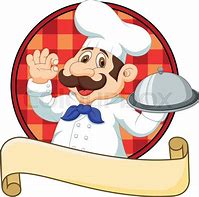                               Sector-55, Gurugram       MENU FOR THE MONTH OF OCTOBER-2019DATEDAYEVENTITEMS01-10-2019TuePaneer Butter Masala, Roti, Rice Kheer02-10-2019Wed------------------------------     Holiday     ------------------------------------------------------------     Holiday     ------------------------------03-10-2019Thu Kadhi Pakoda, Rice, Pastry04-10-2019FriKala Chana, Poori, Halwa05-10-2019Sat------------------------------      SATURDAY      ------------------------------------------------------------      SATURDAY      ------------------------------06-10-2019Sun------------------------------      SUNDAY      ------------------------------------------------------------      SUNDAY      ------------------------------07-10-2019Mon------------------------------     Holiday     ------------------------------------------------------------     Holiday     ------------------------------08-10-2019Tue------------------------------     Holiday     ------------------------------------------------------------     Holiday     ------------------------------09-10-2019Wed Idli, Sambhar, Coconut Chutney 10-10-2019ThuPav Bhaji, Freshcut Fruits 11-10-2019Fri Orange DayDalmakhani, Rice, Sweet Boondi 12-10-2019Sat------------------------------      SATURDAY      ------------------------------------------------------------      SATURDAY      ------------------------------13-10-2019Sun------------------------------      SUNDAY      ------------------------------------------------------------      SUNDAY      ------------------------------14-10-2019MonCholey with butter Kulcha 15-10-2019TueBhindi Do Pyaza, Butter Roti, Rabri  16-10-2019WedMix Dal, Beganbartha, Roti, Custard Fruit 17-10-2019ThuVeg Chowmin, T. Sauce, Juice 18-10-2019Fri Rajma Masala, Rice, Boondi Raita 19-10-2019Sat------------------------------      SATURDAY      ------------------------------------------------------------      SATURDAY      ------------------------------20-10-2019Sun------------------------------      SUNDAY      ------------------------------------------------------------      SUNDAY      ------------------------------21-10-2019MonAloo Subzi Poori, Suji Halwa22-10-2019Tue Steam Idli, Sambhar, Coconut Chutney23-10-2019Wed Veg Pulao, Dal Fry, Muffins24-10-2019Thu Paneer Lababdar, Butter Roti, Semiya Kheer 25-10-2019Fri Veg Dum Briyani , Raita26-10-2019Sat------------------------------      SATURDAY      ------------------------------------------------------------      SATURDAY      ------------------------------27-10-2019Sun------------------------------      SUNDAY      ------------------------------------------------------------      SUNDAY      ------------------------------28-10-2019Mon------------------------------     Holiday     ------------------------------------------------------------     Holiday     ------------------------------29-10-2019Tue------------------------------     Holiday     ------------------------------------------------------------     Holiday     ------------------------------30-10-2019Wed Vegfried Rice with Manchurian31-10-2019ThuAmritsary Choley, Bhature, Sprout Salad 